UNIVERSITÀ DEGLI STUDI DI NAPOLI FEDERICO II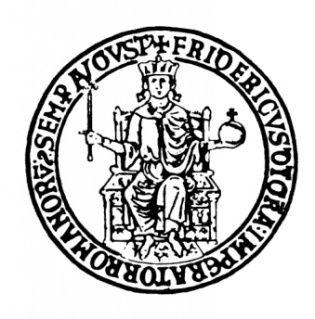 DIPARTIMENTO DI STUDI UMANISTICICorso di Studio in FILOSOFIAElaborato Finale in(Nome dell’Insegnamento)	(TITOLO)TUTOR                                              	       		CANDIDATO/ACh.mo/Ch.ma Prof./Prof.ssaAnno Accademico 